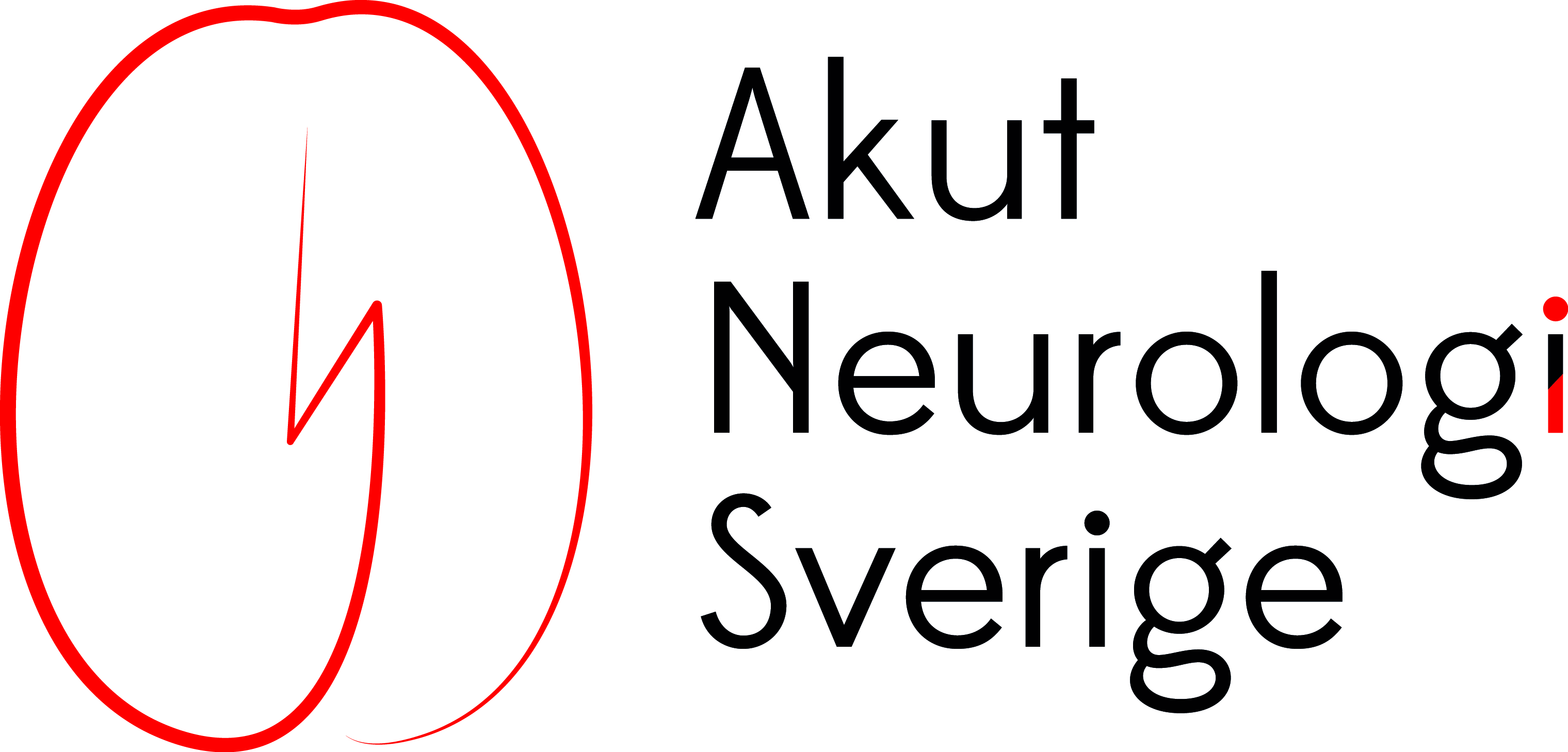 the Gyllene Headset AwardTilldelatCHRISTINA SJÖSTRANDUPPSALA, 31-JAN-2018motiveringMichael Mazya, Ordförande ANS		Jonatan Salzer, Vice ordförande, ANS